     Карар                                                                                                     решение       О плане основных мероприятий Совета сельскогопоселения  Имянликулевский сельсовет муниципального района Чекмагушевский район Республики Башкортостан на 2021 годСовет сельского поселения Имянликулевский  сельсовет муниципального района Чекмагушевский район Республики Башкортостан   РЕШИЛ:       1. Утвердить план работы Совета сельского поселения Имянликулевский сельсовет на 2021 год (прилагается).       2. Разместить настоящее решение на официальном информационном сайте Администрации сельского поселения Имянликулевский  сельсовет муниципального района Чекмагушевский район Республики Башкортостан.       3.Контроль над исполнением данного решения оставляю за собой.Глава сельского поселенияИмянликулевский сельсоветмуниципального района Чекмагушевский районРеспублики Башкортостан                                                        Р.Л. Хафизовас. Имянликулево25 декабря 2020 г.№ 83Приложение к решению Совета сельского поселения Имянликулевкий сельсовет муниципального районаЧекмагушевский район Республики БашкортостанПлан работыСовета сельского поселения Имянликулевский сельсовет муниципального района Чекмагушевский район  Республики  Башкортостан на 2020  годБАШҠОРТОСТАН РЕСПУБЛИКАһЫСАҠМАҒОШ  РАЙОНЫмуниципаль районЫНЫҢИмӘНЛЕҠУЛ  АУЫЛ СОВЕТЫАУЫЛ  БИЛӘмӘҺЕ СОВЕТ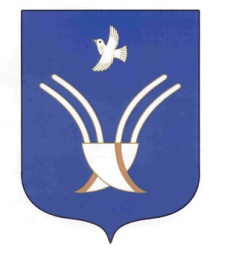 Совет сельского поселенияИМЯНЛИКУЛЕВСКИЙ СЕЛЬСОВЕТмуниципального района Чекмагушевский район Республики Башкортостан№п/пНаименование мероприятийСроки исполненияОтветственныйза исполнение                               Февраль 1.Отчет о деятельности администрации сельского поселения за 2020 годГлава СП2.Информация о деятельности Совета сельского поселения за 2020 годГлава СП3О принятии плана мероприятий по благоустройству территорииГлава СП4Отчет депутатадепутаты                              Апрель-июнь 1.О мерах пожарной безопасности  на территории сельского поселенияГлава СП2О проведении месячника по санитарной очистке и благоустройству  территории сельского поселения Имянликулевский  сельсоветГлава СППостоянная комиссия  по благоустройству,  экологии3.Об организации и ходе посевных работ в хозяйстваРуководители хозяйств 4.Об организации летнего труда и отдыха  детейДиректор МБОУ СОШ5.О выполнении Указа Президента Республики Башкортостан  Руководители учреждений6.О ходе выполнения плана по благоустройствуГлава СП7.Исполнение бюджета за 2021 год  Гл. бухгалтер8.Отчет депутата                            Июль-сентябрь1.О подготовке  школ, дошкольных учреждений  к новому  учебному годуДиректор школы, зав.дет/с2.О ходе уборочной страды  в хозяйствахРуководители хозяйств3.О готовности  учреждений образования, культуры, здравоохранения  к зимним  условиям работыРуководители учреждений4.Информация  инспекции по делам несовершеннолетних по проведению профилактической работы среди несовершеннолетних  и молодежиСпец. по делам молодежи5.Исполнение бюджета за 9 месяцев  текущего годаГлава СП6.Отчет депутата депутатыОктябрь-декабрь1.О работе с семьями, находящимися в трудной жизненной ситуации Директор МБОУ  СОШАдминистрация СП2О ходе проведения подпискиНачальник ОПС3.Утверждение бюджета сельского поселения Имянликулевский  сельсовет  муниципального района Чекмагушевский район Республики Башкортостан  на 2021 годГлава  СП4. О состоянии  военно-патриотического  воспитания  молодежи и подготовки  граждан к военной  службе в сельском поселении Военрук, специалист I категории5.О прогнозе  социально-экономического развития сельского поселения на 2021 годГлава СП6Отчет депутатадепутаты